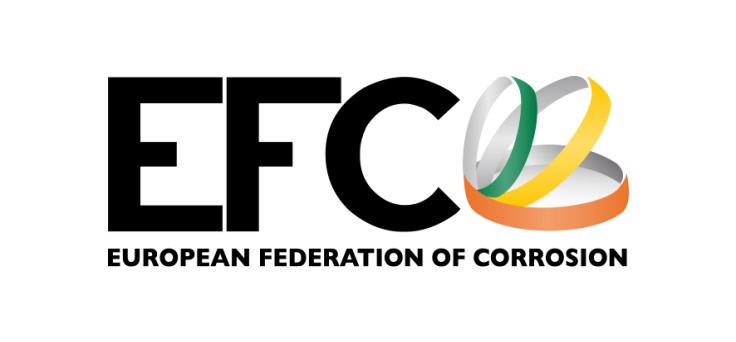 EUROCORR Young Scientist Grant for short scientific missionsAPPLICATIONMain applicant profileCo-applicant profileTiming and Duration of the short Scientific Mission and BudgetNew or continuation of existing collaboration New	 Continuation, being: Title of the proposed collaborationDescription of aim of the visit and proposed collaborationConditions of eligibility to the EUROCORR Young Scientist GrantFurther information on the conditions of eligibility can be found in the Rules of the EUROCORR Young Scientist Grant on the EFC website:https://efcweb.org/YSG.htmlTo be confirmed by the co-applicant: I herewith confirm that I am a member of the following EFC Member Society:To be confirmed by the main applicant: I herewith confirm that I have submitted an abstract to the EUROCORR taking place the year when the award is granted, with the following title: Submission of applicationSubmission deadline is 15 February of the year of the EUROCORR the grant will be awarded. Please return application, preferably by e-mail to the EFC Scientific Secretary, Dr. Roman Bender:E-mail: roman.bender@dechema.dePostal mail:Dr. Roman BenderEFC Frankfurt Officec/o DECHEMATheodor-Heuss-Allee 25
60486 Frankfurt am Main, GermanyFurther informationFurther information on the EUROCORR Young Scientist Grant can be found on the EFC website:https://efcweb.org/YSG.htmlFirst and SurnameDate of birthTitlePositionDepartmentYear of (prognosed) PhD(tentative) Title PhD thesisUniversityAddressE-mailPhone & FaxFirst and SurnameTitlePositionDepartmentRelevant expertiseUniversityAddressE-mailPhone & FaxTiming (year and month of start)DurationBudget